Дорогие друзья!       Встречаем День России в Москве!!! С 11 июня  по 13 июня 2021 г.с посещением Зоопарка, речной прогулкой по Москве – реке, ВДНХ   Стоимость тура: 3150 руб/шк. 3200руб/взр.Членам Профсоюза и членам их семей - скидка 7%Программа тура:Отправление : 11.06.21 г.- 22:30 час. из Н. Новгорода (пл.Ленина),23:20 час. из Дзержинска (от ДКХ). 12.06.21г.  -07:30 ч. - Прибытие в Москву. С 07:30 ч.  –Обзорная  экскурсия по Москве.Переезд в Зоопарк.С 11.30-13.30 час.  Посещение Зоопарка.(за доп.плату взр.- 800 руб.,дети до 18 лет,пенсионеры –бесплатно)  Московский зоопарк — один из старейших зоопарков Европы. Он был открыт 31 января 1864 года по старому стилю и назывался тогда зоосадом. Сейчас в Московском зоопарке содержится более восьми тысяч животных, относящихся к более чем тысяче видов мировой фауны. С 14:00 -15:00 час. –  Обед в центре г. Москвы  ( входит в стоимость тура)В 16:00 ч.- Отправление  на часовую речную прогулку по Москве - реке (с экскурсоводом) от причала «Третьяковский » . Переезд на ВДНХ. С 18.00 до 21.00 час  Посещение ВДНХ . Одну из самых насыщенных программ ко Дню России традиционно подготовит главная выставка  страны. Все посетители  смогут легко найти мероприятие на свой вкус. Вы сможете посетить любой павильон (Океанариум, музеи …) и  Макдональдс.-.В 21:30 час. - Сбор группы в автобусе. Отправление домой.  Возвращение  13.06.21г. :  04:30 час. - г. Дзержинск (к ДКХ),  05:00 час  -  г. Н-Новгород (пл.Ленина)В стоимость тура входит:Проезд на комфортабельном автобусе туристического класса;Обзорная экскурсия по Москве ;Обед в кафе города.Речная прогулка по Москве-рекеЗа доп.платуПосещение Зоопарка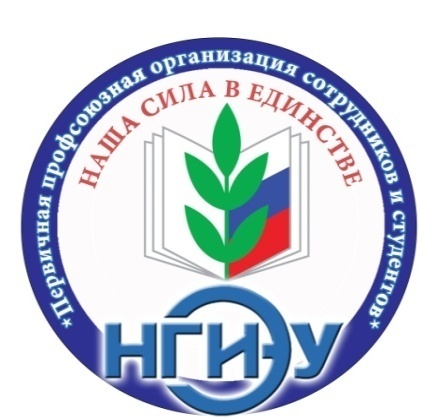 Первичная профсоюзная организацияНижегородской областной организации Профессионального союза работников народного образования и науки Российской Федерации в ГБОУ ВО «Нижегородский государственный инженерно-экономический университет»